(540) Изображение товарного знака, знака обслуживания 

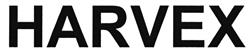 (732) Правообладатель: 
Закрытое акционерное общество "АгроСнаб", 121471, Москва, Можайское ш., 29 (RU) (750) Адрес для переписки: 
125565, Москва, а/я 6, для А.С. Турковского (511) Классы МКТУ и перечень товаров и/или услуг: 
07 - агрегаты сварочные электрические; аппараты [машины] для производства газированных напитков; аппараты газосварочные; аппараты для вулканизации; аппараты для очистки ацетилена; аппараты для подачи пива под давлением; аппараты для производства газированной воды; аппараты полиграфические красочные; аэраторы; баки расширительные [части машин]; барабаны [детали машин]; барабаны механические для шлангов; бетономешалки [машины]; бобины [детали машин]; бобины для ткацких станков; боровы, газоходы, дымоходы паровых котлов; бороны; бульдозеры; бункера разгрузочные [механические]; буры для горных работ; вагоноподъемники; валики накатные красочные для печатных машин; валки прокатных станов; валы кривошипные, коленчатые; валы передаточные; вентили [детали машин]; вентиляторы для двигателей; верстаки пильные [части машин]; веялки; вкладыши подшипников [детали машин]; водонагреватели [части машин]; вороты; вышки буровые; газонокосилки [машины]; гарнитуры игольчатые кардных машин; генераторы мощности аварийные; генераторы переменного тока; генераторы постоянного тока; генераторы постоянного тока для велосипедов; генераторы тока; генераторы электрические; глушители для двигателей; головки буровые [детали машин]; головки сверлильные [детали машин]; головки цилиндров двигателей; горелки газовые сварочные; грабли механические; гребнеотделители [машины]; грохоты [машины или детали машин]; грязеуловители [машины]; гудронаторы; двигатели; двигатели гидравлические; двигатели для летательных аппаратов; двигатели для самолетов; двигатели для транспортных средств на воздушной подушке; двигатели пневматические; двигатели реактивные; двигатели судовые; двигатели тяговые; деаэраторы питьевой воды; дезинтеграторы; декели [детали печатных машин]; держатели для режущих инструментов машин, станков; держатели для резцов [детали машин]; дернорезы; детендеры; диафрагмы, мембраны для насосов; долота для машин; домкраты [машины]; домкраты реечные; дорожки пешеходные движущиеся; дрели ручные электрические; дробилки бытовые электрические; жатки; жатки-сноповязалки; жернова мельничные; зубья для грабельных машин; измельчители [машины] для промышленных целей; инжекторы для двигателей; инкубаторы для яиц; инструменты режущие [детали машин]; инструменты ручные [за исключением с ручным приводом]; испарители воздушные; кабестаны; каландры; каландры паровые для тканей портативные; канавокопатели плужные; карбюраторы; каретки вязальных машин; картеры моторов и двигателей; катки дорожные; клапаны давления [детали машин]; клапаны откидные [детали машин]; ключи консервные электрические; кожухи [детали машин]; колеса машин; колеса свободного хода; коллекторы накипи в паровых котлах; колодки обувные [детали машин]; колодки, башмаки тормозные; кольца для шариковых подшипников; кольца поршневые; кольца смазочные [детали машин]; комбайны зерноуборочные; комбайны угольные; комплекты для паровых котлов, машин; компрессоры [машины]; компрессоры воздушные [установки для гаражей]; компрессоры для холодильников; конвейеры [машины]; конвейеры ленточные; конвертеры для выплавки стали; конденсаторы воздушные; конденсаторы пара [детали машин]; копатели [машины]; копры [машины]; копья кислородные для термического бурения [машины]; кормушки для животных механические; корнерезки [машины]; коробки для полиграфических матриц; коробки передач; коробки смазочные [детали машин]; корпуса машин; косилки; котлы паровые; кофемолки [за исключением ручных]; краны [детали машин или двигателей]; краны мостовые; краны подъемные; краны спускные [водоотделители]; краскораспылители; кривошипы [детали машин]; круги гончарные; круги точильные, шлифовальные [детали машин]; культиваторы [машины]; культиваторы тракторные; лемехи плужные; ленты для конвейеров; магнето зажигания; магнето зажигания в двигателях; манипуляторы автоматические [машины]; масленки [детали машин]; маслобойки; матрицы полиграфические; маховики машин; машинки для стрижки животных; машины [станки] для текстильной промышленности; машины бумагоделательные; машины вибрационные промышленные; машины воздуходувные; машины вязальные; машины гибочные; машины гладильные; машины горные; машины для вытаскивания рыболовных сетей; машины для герметизации бутылок; машины для герметизации промышленные; машины для гофрирования, тиснения; машины для гравирования; машины для доводки; машины для дробления [удаления] отходов, отбросов, мусора; машины для заточки лезвий, резцов; машины для земляных работ; машины для изготовления корда; машины для изготовления кружев; машины для изготовления масла [сливочного и т.п.]; машины для изготовления сигарет промышленные; машины для изготовления сосисок; машины для изготовления стереотипов; машины для изготовления трикотажного полотна; машины для измельчения; машины для крашения; машины для мойки бутылок; машины для мойки посуды; машины для наполнения бутылок; машины для натягивания струн в теннисных ракетках; машины для обработки кожи; машины для обработки молока; машины для обработки стекла; машины для обработки табака; машины для обрушивания зерен злаков; машины для окрасочных работ; машины для очистки нефти; машины для очистки плодов и овощей; машины для печатания на металлических листах [пластинах]; машины для пивоварения; машины для побелки; машины для подрезания, срезания, подшлифовывания кожи; машины для производства битума; машины для производства макаронных изделий; машины для производства сахара; машины для прополки; машины для просеивания шлака, золы; машины для пудлингования; машины для резки кровельной черепицы; машины для резки хлеба; машины для сжатия, всасывания и транспортировки газов воздуходувные; машины для строительства дорог; машины для строительства железных дорог; машины для укладки рельсов; машины для укупорки крышками бутылок; машины для укупорки пробками бутылок; машины для уплотнения отходов, мусора; машины для уплотнения, всасывания и транспортировки зерна воздуходувные; машины для штамповки; машины для штемпелевания; машины для штопки; машины дренажные; машины заверточные; машины зерноочистительные; машины и устройства для переплетного дела промышленные; машины и устройства для уборки [электрические]; машины и устройства для чистки ковров [электрические]; машины и устройства полировальные [электрические]; машины калибровочные; машины клеймильные; машины клепальные; машины кухонные электрические; машины литейные; машины лощильные; машины мездрильные; машины моечные; машины мукомольные; машины обметочные швейные; машины оплеточные; машины отжимные для белья; машины паровые; машины печатные; машины печатные ротационные; машины печатные типографские; машины пневматические; машины полиграфические наборные; машины правильные; машины прядильные; машины пяточные; машины разливочные; машины ратинировочные; машины резальные; машины самоходные для подметания дорог; машины сатинировальные; машины сельскохозяйственные; машины сортировочные для промышленных целей; машины стачивающие [швейные]; машины стиральные; машины стиральные [для белья]; машины стиральные с предварительной оплатой [автоматические]; машины стригальные; машины сушильные; машины текстильные; машины тестомесильные механические; машины трепальные; машины трепальные электрические; машины упаковочные; машины формовочные; машины фотонаборные; машины чесальные; машины швейные; машины шрифтолитейные; машины электромеханические для химической промышленности; машины этикетировочные; машины, оборудование для переработки руд; машины, установки доильные; мельницы [машины]; мельницы бытовые; мельницы для перца; мельницы мукомольные; мельницы центробежные; механизмы гидравлические для управления двигателями и моторами; механизмы зубчатые; механизмы пневматические управления моторами и двигателями; механизмы подающие [детали машин]; мехи кузнечные; мешалки [машины]; мешалки бытовые для эмульгирования электрические; мешалки лопастные; мешки для пылесосов; молотилки; молотки пневматические; молоты [детали машин]; молоты ковочные [небольших размеров]; молоты приводные; мотовила механические; моторы лодочные; муфты сцепления; мясорубки [машины]; нагнетатели; направляющие машин, станков; насадки к пылесосам для разбрызгивания ароматических и дезинфицирующих веществ; насосы [машины]; насосы [части машин или двигателей]; насосы аэрирующие для аквариумов; насосы вакуумные [машины]; насосы воздушные; насосы для отопительных установок; насосы для подачи пива; насосы масляные; насосы центробежные; ножи [детали машин]; ножи косилок; ножи соломорезок; ножи электрические; ножницы электрические; опоры для подшипников [детали машин]; оросители [машины]; орудия сельскохозяйственные; оси машин; паросепараторы; патроны [детали машин]; патроны сверлильные [детали машин, станков]; патрубки выхлопные для двигателей; паяльники газовые; перегреватели; передачи зубчатые; передачи редукционные понижающие; передачи силовые; перфораторы бурильные; пилы [машины]; пилы цепные; пистолеты [инструменты с использованием взрывчатых веществ]; пистолеты для нанесения клея электрические; пистолеты для экструдирования мастик пневматические; питатели для карбюраторов; питатели для котлов машин; площадки загрузочные; плуги; пневмотранспортеры; подвески [детали машин]; подшипники антифрикционные [детали машин]; подшипники роликовые; подшипники самосмазывающиеся; подшипники трансмиссионных валов; подшипники шариковые; подшипники, втулки подшипников, буксы для шеек валов [детали машин]; подъемники; подъемники [за исключением лыжных]; подъемники грузовые; полиспасты; полотна пильные [детали машин, станков]; поршни [детали машин или двигателей]; поршни амортизаторов [детали машин]; поршни двигателей; поршни цилиндров; преобразователи каталитические выхлопных газов; преобразователи крутящего момента; преобразователи топлива для двигателей внутреннего сгорания; прессы [машины промышленные]; прессы для вина; прессы для фуража; прессы печатные; прессы типографские; прессы штамповочные [для горячей штамповки]; приводы [трансмиссии] для машин; приводы гибкие для подъемников, лифтов; приводы педальные для швейных машин; приспособления для очистки под высоким давлением; приспособления для паровой очистки; процессоры кухонные [электрические]; пружины [детали машин]; прялки; пуансоны дыропробивных прессов; пускатели ножного стартера мотоцикла; пылесосы; пяльца круглые для вышивальных машин; радиаторы охлаждения для двигателей; разбрызгиватели для сточных вод; распылители краски [машины]; регуляторы [части машин]; регуляторы давления [детали машин]; регуляторы питьевой воды; регуляторы скорости [числа оборотов] для машин и двигателей; резаки [детали машин]; резаки газовые; ремизки ткацких станков; ремизы ткацких станков; ремни для машин; ремни приводные вентиляторов для двигателей; ремни приводные для генераторов постоянного тока; ремни приводные для двигателей; ремни фрикционные для шкивов; решета; роботы [машины]; сальники [детали машин]; самонаклады полиграфические [подающие устройства для бумаги]; сбивалки бытовые электрические; свечи зажигания для двигателей внутреннего сгорания; свечи предпускового подогрева для дизельных двигателей; сеноворошилки; сепараторы; сепараторы для разделения паровой и масляной фаз; сепараторы молочные; сеялки [машины]; смесители; снегоочистители; сноповязалки; соединения [части двигателей]; соединения валов машин; соковыжималки бытовые электрические; соломорезки; стаканы доильных машин; станины машин; станки; станки деревообрабатывающие; станки для заточки; станки для нарезания резьбы в глухом отверстии; станки для правки шлифовальных кругов; станки для сборки велосипедов; станки долбежные; станки камнеобрабатывающие; станки металлообрабатывающие; станки резьбонарезные; станки строгальные; станки ткацкие; станки токарные; станки фрезерные; станы волочильные; станы прокатные; стартеры для двигателей; статоры [части машин]; стеклорезы [детали машин]; столы для машин; стрелы грузовые [подъемные]; суппорты станков [детали машин]; сцепления; теплообменники [части машин]; терки механические для овощей; трансмиссии; тросы управления машинами или двигателями; трубы паровых котлов [части машин]; турбины; турбины гидравлические; турбокомпрессоры; тяги соединительные для двигателей; установки вакуумной очистки центральные; установки всасывающие промышленные; установки для мойки транспортных средств; установки для обезжиривания; установки для отсасывания пыли [очистные установки]; установки для производства минеральной воды; установки для просеивания; установки для трубопроводного транспорта пневматические; установки для удаления пыли [очистные установки]; установки конденсационные; устройства воздухоотсасывающие; устройства делительные; устройства для зажигания в двигателях внутреннего сгорания; устройства для мойки; устройства для обвязки кип сена; устройства для откатки [горное дело]; устройства для открывания или закрывания дверей гидравлические [детали машин]; устройства для открывания или закрывания дверей пневматические [детали машин]; устройства для очистки выхлопных газов двигателей; устройства для передвижения занавесей электрические; устройства для подачи клейких лент [машины]; устройства для приготовления напитков электромеханические; устройства для приготовления пищевых продуктов электромеханические; устройства для управления машинами или двигателями; устройства для чистки обуви электрические; устройства и приспособления для натирки воском [электрические]; устройства на воздушной подушке для перемещения грузов; устройства погрузочно-разгрузочные; устройства подъемные; фартуки суппортов [детали машин]; фильтр-прессы; фильтры [детали машин или двигателей]; фильтры [устройства, аппараты]; фильтры для очистки охлаждающего воздуха в двигателях; формы литейные [детали машин]; формы печатные; фрагменты тормозные; цапфы [осей и валов]; центрифуги [машины]; цепи грузоподъемные [детали машин]; цепи приводные; цилиндры двигателей; цилиндры машин; цилиндры печатные; челноки [детали машин]; шарниры универсальные, карданные; шкивы [детали машин]; шланги пылесосов; щетки [детали машин]; щетки генераторов постоянного тока; щетки с электроприводами [детали машин]; щетки угольные для электрических машин; эжекторы; экономайзеры топливные для двигателей; экскаваторы; экскаваторы одноковшовые; элеваторы сельскохозяйственные; электродвигатели; электромолоты; электрополотеры; элементы сменные для фильтровальных машин; эскалаторы; якоря малые автоматические [шлюпочные]. 
12 - автобусы; автомобили; автомобили спортивные; автомобили-бетономешалки; автомобили-рефрижераторы; автопокрышки; автоприцепы; автоприцепы пассажирские; аксессуары тормозные; амортизаторы для автомобилей; амортизаторы подвесок; аппараты космические; аппараты летательные; аппараты, машины и приспособления, используемые в аэронавтике; аэросани; аэростаты; багажники; багажники лыжные для автомобилей; бамперы; бамперы автомобилей; баржи; буфера для железнодорожных транспортных средств; буфеты передвижные [автомобили]; вагонетки; вагоны; вагоны спальные; вагоны-рестораны; вагоны-рефрижераторы; валы карданные; велосипеды; вентили шин; верх откидной автомобилей; верх откидной для детских колясок; верх откидной транспортных средств; весла; весла кормовые; весла лопатообразные; винты гребные для судов; гидросамолеты; глиссеры; гребни бандажей колес для железнодорожного подвижного состава; грузовики; гудки сигнальные; гусеницы; двери; двигатели; двигатели для велосипедов; двигатели реактивные для наземных транспортных средств; движители винтовые; движители винтовые для небольших судов; дирижабли; дороги канатные подвесные [тельферы]; драги плавучие; дрезины; звонки для велосипедов; зеркала заднего вида; иллюминаторы; инвентарь подвижный для фуникулеров; кабины для подвесных канатных дорог; камеры велосипедов; камеры для пневматических шин; капоты двигателей; картеры для механизмов наземных транспортных средств [за исключением двигателей]; катера; колеса; колеса для велосипедов; колеса рудничных тачек; колесики для тележек [транспортных средств]; колодки, башмаки тормозные для транспортных средств; колпаки для ступиц колес; коляски детские; коляски для мотоциклов; корабли; корзинки для велосипедов; короба для двухколесных транспортных средств; коробки передач для наземных транспортных средств; корпуса судов; кранцы судовые; крепления для ступиц колес; кресла катапультируемые [для летательных аппаратов]; кресла-каталки для больных; крышки топливных баков; крюки судовые; кузова; кузова для автомобилей; кузова для грузовиков; локомобили; локомотивы; мачты корабельные; машины поливочные; механизмы подъемные кузовов наземных транспортных средств; механизмы силовые; мопеды; мотоциклы; муфты обгонные; муфты сцепления для наземных транспортных средств; наборы инструментов и принадлежностей для ремонта камер шин; накладки самоклеящиеся резиновые для ремонта камер шин; насосы воздушные [принадлежности транспортных средств]; насосы для велосипедов; обивка внутренняя; ободья колес; ободья колес велосипедов; окна для транспортных средств; омнибусы; оси; парашюты; паромы [суда]; педали велосипедов; передачи зубчатые для наземных транспортных средств; поверхности катания для восстановления протекторов на шине; повозки; подголовники для сидений; подножки; подушки безопасности для автомобилей воздушные, автоматически надуваемые; подъемники для горнолыжников; подъемники кресельные; покрытия наружные [жесткие]; полки спальные для транспортных средств; понтоны; преобразователи крутящего момента для наземных транспортных средств; приспособления противоослепляющие для транспортных средств; приспособления противоугонные для транспортных средств; приспособления солнцезащитные для автомобилей; приспособления, предохраняющие от скольжения для шин транспортных средств; противовесы для балансировки колес; пружины амортизационные; рамы велосипедов; рангоут [морской флот]; редукторы; ремни безопасности для сидений; рессоры подвесок; рули; рули велосипедов; рычаги коленчатые для велосипедов; самолеты; самолеты-амфибии; сани; санки; седла для велосипедов, мотоциклов; сетки багажные; сетки защитные для велосипедов; сигнализации противоугонные; сигнализация заднего хода; сиденья; сиденья безопасные детские; системы гидравлические; скутеры [транспортное средство]; составы железнодорожные подвижные; спицы велосипедных колес; спицы колес; спуски наклонные для судов; средства буксирования; средства водные; средства военные; средства воздушные; средства наземные малолитражные; средства наземные, воздушные, водные и рельсовые; средства с электродвигателями; средства санитарно-транспортные; средства телеуправляемые [за исключением игрушек]; средства трехколесные; средства трехколесные для перевозки грузов; стекла ветровые; стеклоочистители для ветровых стекол; стойки для велосипедов; ступицы колес; ступицы колес велосипедов; сцепки железнодорожные; сцепки прицепов; сцепления для наземных транспортных средств; тачки; тележки гибкие для перевозки гибких труб; тележки двухколесные; тележки для гольфа; тележки для продуктов; тележки железнодорожных вагонов; тележки литейные; тележки опрокидывающиеся; тележки опрокидывающиеся грузовые; тележки с подъемником; тележки уборочные; тормоза; тормоза для велосипедов; торсионы; тракторы; трамваи; трансмиссии для наземных транспортных средств; транспортеры воздушные; трейлеры; трубы дымовые для локомотивов; трубы дымовые для судов; тумбы швартовые; турбины для наземных транспортных средств; указатели поворотов для транспортных средств; уключины; упоры для велосипедов [являющиеся их частью]; устройства для расцепления судов; устройства для управления судами; устройства и приспособления для канатных дорог; устройства натяжные для спиц колес; фуникулеры; фургоны [транспортные средства]; фургоны лазаретные; цепи для автомобилей; цепи для велосипедов; цепи приводные для наземных транспортных средств; цепи противоскольжения; части опрокидывающиеся вагонов, вагонеток; чехлы для детских колясок; чехлы для рулей транспортных средств; чехлы для седел велосипедов или мотоциклов; чехлы для сидений; шасси; шасси автомобилей; шатуны для наземных транспортных средств [за исключением являющихся деталями моторов и двигателей]; шейки осей; шестерни велосипедов; шины бескамерные для велосипедов; шины велосипедов; шины для автомобилей; шины для колес; шины для транспортных средств; шины пневматические; шипы для шин; шлюпбалки для судовых шлюпок; шлюпки; шпангоуты; щитки противогрязевые; щитки противогрязевые для велосипедов; электродвигатели для наземных транспортных средств; яхты. 
35 - абонирование телекоммуникационных услуг для третьих лиц; агентства по импорту-экспорту; агентства по коммерческой информации; агентства рекламные; анализ себестоимости; аренда площадей для размещения рекламы; аудит; бюро по найму; ведение автоматизированных баз данных; ведение бухгалтерских книг; выписка счетов; демонстрация товаров; запись сообщений; изучение общественного мнения; изучение рынка; информация деловая; информация и советы коммерческие потребителям; исследования в области бизнеса; исследования в области маркетинга; комплектование штата сотрудников; консультации по вопросам организации и управления бизнесом; консультации по вопросам штата сотрудников; консультации по организации бизнеса; консультации по управлению бизнесом; консультации профессиональные в области бизнеса; макетирование рекламы; менеджмент в области творческого бизнеса; обзоры печати; обновление рекламных материалов; обработка текста; обслуживание секретарское; обслуживание стенографическое; организация выставок в коммерческих или рекламных целях; организация подписки на газеты [для третьих лиц]; организация торговых ярмарок в коммерческих или рекламных целях; оформление витрин; оценка коммерческой деятельности; оценка леса на корню; оценка шерсти; подготовка платежных документов; поиск информации в компьютерных файлах [для третьих лиц]; поиск поручителей; помощь в управлении бизнесом; помощь в управлении коммерческими или промышленными предприятиями; представление товаров на всех медиасредствах с целью розничной продажи; прогнозирование экономическое; продажа аукционная; продвижение товаров [для третьих лиц], в том числе оптовая и розничная продажа товаров; прокат офисного оборудования и аппаратов; прокат рекламного времени на всех средствах массовой информации; прокат рекламных материалов; прокат торговых автоматов; прокат фотокопировального оборудования; публикация рекламных текстов; работы машинописные; радиореклама; расклейка афиш; распространение образцов; распространение рекламных материалов; редактирование рекламных текстов; реклама; реклама интерактивная в компьютерной сети; реклама почтой; реклама телевизионная; репродуцирование документов; сбор и предоставление статистических данных; сбор информации по компьютерным базам данных; сведения о деловых операциях; систематизация информации в компьютерных базах данных; составление налоговых деклараций; составление отчетов о счетах; составление рекламных рубрик в газете; тестирование психологическое при найме на работу; управление гостиничными делами; управление коммерческое лицензиями на товары и услуги для третьих лиц; управление процессами обработки заказов на покупки; услуги в области общественных отношений; услуги манекенщиков для рекламы или продвижения товаров; услуги по переезду предприятий; услуги по сравнению цен; услуги снабженческие для третьих лиц [закупка и обеспечение предпринимателей товарами]; услуги субподрядчика [управление коммерческое]; услуги телефонных ответчиков [для отсутствующих абонентов]; фотокопирование; экспертиза деловая. 
37 - асфальтирование; бурение скважин; восстановление двигателей, полностью или частично изношенных; восстановление машин, полностью или частично изношенных; восстановление протектора на шинах; вулканизация покрышек [ремонт]; герметизация строительных сооружений; глажение белья; глажение одежды паром; дезинфекция; дератизация; добыча горнорудных полезных ископаемых; заправка картриджей [тонеров]; заточка ножей; изоляция сооружений; информация по вопросам ремонта; информация по вопросам строительства; кладка кирпича; клепка; лакирование; лужение повторное; монтаж строительных лесов; мощение дорог; мытье автомобилей; мытье окон; мытье транспортных средств; набивка мебели; надзор контрольно-управляющий за строительными работами; обновление одежды; обработка антикоррозионная; обработка антикоррозионная транспортных средств; обслуживание техническое и ремонт комнат-сейфов; обслуживание техническое транспортных средств; оклеивание обоями; окраска и обновление вывесок; очистка наружной поверхности зданий; полирование транспортных средств; прокат машин для уборки улиц; прокат машин для чистки; прокат строительной техники; прокат строительных транспортных средств; работы газо-слесарно-технические; работы каменно-строительные; работы кровельные; работы малярные; работы подводные ремонтные; работы ремонтные столяра-краснодеревщика; работы штукатурные; разработка карьеров; ремонт запирающих устройств; ремонт зонтов от дождя; ремонт зонтов от солнца; ремонт и техническое обслуживание автомобилей; ремонт и техническое обслуживание горелок; ремонт и техническое обслуживание кинопроекторов; ремонт и техническое обслуживание самолетов; ремонт и техническое обслуживание сейфов; ремонт и уход за часами; ремонт мебельной обивки; ремонт насосов; ремонт обуви; ремонт одежды; ремонт транспортных средств; ремонт фотоаппаратов; реставрация мебели; реставрация музыкальных инструментов; реставрация произведений искусства; смазка транспортных средств; снос строительных сооружений; сооружение и ремонт складов; станции обслуживания транспортных средств; стирка; стирка белья в прачечных; строительство и техническое обслуживание нефтепроводов; строительство молов, дамб; строительство подводное; строительство портов; строительство промышленных предприятий; строительство ярмарочных киосков и павильонов; строительство; судостроение; уборка внутри зданий; уборка улиц; уничтожение паразитов [за исключением сельскохозяйственных вредителей]; услуги по созданию искусственного снежного покрова; установка дверей и окон; установка и ремонт ирригационных устройств; установка и ремонт лифтов; установка и ремонт отопительного оборудования; установка и ремонт охранной сигнализации; установка и ремонт печей; установка и ремонт телефонов; установка и ремонт устройств для кондиционирования воздуха; установка и ремонт устройств пожарной сигнализации; установка и ремонт холодильного оборудования; установка и ремонт электроприборов; установка кухонного оборудования; установка, обслуживание и ремонт компьютеров; установка, ремонт и техническое обслуживание конторского оборудования; установка, ремонт и техническое обслуживание машинного оборудования; устранение помех в работе электрических установок; уход за бассейнами; уход за мебелью; чистка дымоходов; чистка и ремонт паровых котлов; чистка одежды; чистка пемзой или песком; чистка сухая; чистка транспортных средств; чистка фасонного белья; чистка, ремонт и уход за кожаными изделиями; чистка, ремонт и уход за меховыми изделиями. 
39 - авиаперевозки; аренда водного транспорта; аренда мест для стоянки автотранспорта; бронирование билетов для путешествий; бронирование маршрутов путешествий; бронирование транспортных средств; буксирование; буксирование транспортных средств в случае повреждения; водораспределение; доставка газет; доставка корреспонденции; доставка пакетированных грузов; доставка товаров; доставка товаров, заказанных по почте; доставка цветов; запуск спутников для третьих лиц; информация по вопросам движения; информация по вопросам перевозок; информация по вопросам хранения товаров на складах; организация круизов; организация путешествий; перевозка грузовым автотранспортом; перевозка гужевым транспортом; перевозка и разгрузка мусора; перевозка мебели; перевозка мебели при переезде; перевозка на баржах [лихтерах]; перевозка на паромах; перевозка путешественников; перевозка товаров на судах [фрахт]; перевозка ценностей в бронированном транспорте; перевозки автобусные; перевозки автомобильные; перевозки водным транспортом; перевозки железнодорожные; перевозки морские; перевозки пассажирские; перевозки речным транспортом; переноска грузов; подъем затонувших судов; посредничество в морских перевозках; посредничество при перевозках; посредничество при фрахтовании; приведение в действие шлюзовых ворот; прокат автомобилей; прокат вагонов; прокат водолазных колоколов; прокат водолазных скафандров; прокат гоночных машин; прокат инвалидных кресел; прокат контейнеров для хранения товаров; прокат лошадей; прокат наземных транспортных средств; прокат рефрижераторов; прокат транспортных средств; работы погрузочно-разгрузочные; работы разгрузочные; распределение электроэнергии; распределение энергии; расфасовка товаров; санитарный транспорт; сдача в аренду гаражей; сдача в аренду крытых стоянок для транспортных средств; сдача в аренду складов; служба ледокольная; служба лоцманская; снабжение питьевой водой; сопровождение путешественников; спасение под водой; спасение судов; транспорт таксомоторный; транспорт трамвайный; транспортировка трубопроводная; транспортные средства для службы спасения; упаковка товаров; услуги автостоянок; услуги водителей; услуги водно-прогулочного транспорта; услуги курьеров [доставка корреспонденции или товаров]; услуги по спасению имущества; услуги транспортные; франкирование корреспонденции; фрахтование; хранение данных или документов в электронных устройствах; хранение лодок; хранение товаров; хранение товаров на складах; экскурсии туристические; экспедирование грузов. Извещения, касающиеся товарных знаков, знаков обслуживанияГосударственная регистрация договора о залоге (последующем залоге) исключительного права на товарный знак Вид договора: о залоге исключительного права Залогодатель: 
Закрытое акционерное общество "АгроСнаб", 121471, Москва, Можайское ш., 29 (RU) Залогодержатель: 
Публичное акционерное общество "Сбербанк России", 117997, Москва, ул. Вавилова, д. 19 (RU) (793) Указание условий договора: 
на срок до 31.12.2016. Дата и номер государственной регистрации договора: 
16.12.2015 РД0188272 (580) Дата внесения записи в Государственный реестр: 16.12.2015 Дата публикации извещения: 12.01.2016 РОССИЙСКАЯ ФЕДЕРАЦИЯ



ФЕДЕРАЛЬНАЯ СЛУЖБА
ПО ИНТЕЛЛЕКТУАЛЬНОЙ СОБСТВЕННОСТИ 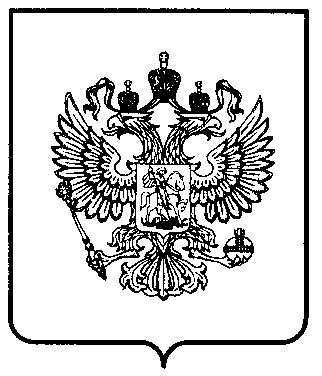 (190)RU(111)(111)461423 Товарные знаки, знаки обслуживания и наименования мест происхождения товаровТоварные знаки, знаки обслуживания и наименования мест происхождения товаровТоварные знаки, знаки обслуживания и наименования мест происхождения товаровТоварные знаки, знаки обслуживания и наименования мест происхождения товаровТоварные знаки, знаки обслуживания и наименования мест происхождения товаровТоварные знаки, знаки обслуживания и наименования мест происхождения товаровСтатус: действует (последнее изменение статуса: 12.05.2012) Статус: действует (последнее изменение статуса: 12.05.2012) Статус: действует (последнее изменение статуса: 12.05.2012) Статус: действует (последнее изменение статуса: 12.05.2012) Статус: действует (последнее изменение статуса: 12.05.2012) Статус: действует (последнее изменение статуса: 12.05.2012) Товарные знаки, знаки обслуживанияТоварные знаки, знаки обслуживанияТоварные знаки, знаки обслуживанияТоварные знаки, знаки обслуживанияТоварные знаки, знаки обслуживанияТоварные знаки, знаки обслуживания(111) Номер регистрации: 461423 (210) Номер заявки: 2011710856 (181) Дата истечения срока действия регистрации: 11.04.2021 (111) Номер регистрации: 461423 (210) Номер заявки: 2011710856 (181) Дата истечения срока действия регистрации: 11.04.2021 (111) Номер регистрации: 461423 (210) Номер заявки: 2011710856 (181) Дата истечения срока действия регистрации: 11.04.2021 (111) Номер регистрации: 461423 (210) Номер заявки: 2011710856 (181) Дата истечения срока действия регистрации: 11.04.2021 (220) Дата подачи заявки: 11.04.2011 Дата приоритета: 11.04.2011 (151) Дата регистрации: 11.05.2012 (450) Дата публикации: 12.06.2012 (220) Дата подачи заявки: 11.04.2011 Дата приоритета: 11.04.2011 (151) Дата регистрации: 11.05.2012 (450) Дата публикации: 12.06.2012 